Приложение № 2к решению совета депутатов МО «Кировск»от 25 марта 2021 года №1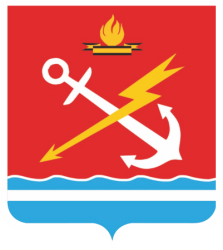 ОТЧЕТГлавы МО «Кировск»Ворожцовой Светланы Ивановныпо итогам работыза 2020 годДобрый день уважаемые друзья, коллегии жители нашего муниципального образования!Приветствую вас на традиционном ежегодном отчете о социально-экономическом развитии МО «Кировск». Совет депутатов МО «Кировск» состоит из 15 депутатов, которые осуществляют свою деятельность на 8 округах – 7 из которых двухмандатные и 1 одномандатный. До сентября 2020 г. депутатский корпус работал не в полном составе. Но по итогам выборов в сентябре 2020г. по округу №13 был избран Петров Денис Евгеньевич, и наш совет пополнился еще одним молодым и энергичным депутатом, теперь совет депутатов работает в полном составе. Совет депутатов осуществляет свою деятельность в соответствии с законодательством РФ, в том числе федеральным законом от 06.10.2003 N 131-ФЗ "Об общих принципах организации местного самоуправления в Российской Федерации", уставом муниципального образования и иными нормативно-правовыми актами, регулирующими его деятельность. В составе совета депутатов осуществляют свою работу временные и постоянные комиссии: социально-экономическая, ревизионная, комиссия по депутатской этике и соблюдению депутатами ограничений и запретов, установленных законодательством Российской Федерации. Также депутаты принимают активное участие в занятиях «Муниципальной школы».IV созыв совета депутатов продолжает активно работать на благо нашего муниципалитета и его жителей, принимает и реализует много эффективных и актуальных решений, призванных повысить уровень комфорта и качество проживания на территории МО, а также направлены на его планомерное и уверенное развитие, привлечение дополнительных средств в бюджет и повышение инвестиционной привлекательности территории. Работа всего депутатского корпуса, являющегося представительным органом власти, неразрывно связана с работой исполнительного органа власти – администрацией, в чьем ведении находится реализация решений, принятых советом депутатов. От того как будут взаимодействовать эти две ветви власти и будет зависеть выполнение существующих задач. И нам с вами предстоит совместная активная и плодотворная работа на благо нашего муниципального образования.В своем выступлении я ознакомлю вас с итогами работы совета депутатов МО «Кировск» за 2020 год и планами на 2021 год.Совет депутатов.В 2020 году состоялось 5 заседаний совета депутатов, на которых было принято 57 решений, и подготовлено 12 постановлений главы муниципального образования. Одними из наиболее значимых решений, принятых советом депутатов можно назвать: - назначение дополнительных выборов депутата совета депутатов муниципального образования «Кировск» Кировского муниципального района Ленинградской области четвертого созыва по многомандатному избирательному округу №13;- утверждение Положения о собраниях граждан в муниципальном образовании «Кировск» Кировского муниципального района Ленинградской области;- утверждение Положения «О назначении и проведении опроса граждан на территории муниципального образования «Кировск» Кировского муниципального района Ленинградской области; - утверждение протокола проведения публичных слушаний по проекту бюджета муниципального образования «Кировск» Кировского муниципального района Ленинградской области на 2021 год и плановый период 2022-2023 г.г.;- утверждение бюджета муниципального образования «Кировск» Кировского муниципального района Ленинградской области на 2021 год и плановый период 2022-2023 г.г.;В рамках подготовки и обсуждения проекта бюджета на 2021 год и плановый период 2022-2023г.г., депутатским корпусом было проведено несколько заседаний рабочих групп, совместно с представителями администрации МО «Кировск», на которых детально прорабатывался бюджет, вырабатывались наилучшие пути решения имеющихся проблем, закладывались средства на наиболее значимые и необходимые мероприятия. Каждое заседание рабочей группы было эффективным и плодотворным. В результате чего депутатами был утвержден бюджет МО «Кировск» Кировского муниципального района Ленинградской области на 2021 год и плановый период 2022-2023г.г., с которым более детально вас познакомит глава администрации муниципалитета Кротова Ольга Николаевна.В ходе проведения заседаний совета депутатов и дня депутатов были даны протокольные поручения администрации муниципалитета, большинство из которых было выполнено, остальные находятся в стадии исполнения. Регулярно проводились заседания постоянных депутатских комиссий, на которых депутаты детально разбирали вопросы повестки дня, обсуждали и рекомендовали к утверждению проекты решений на заседания совета депутатов, при необходимости запрашивая дополнительные сведения для объективной оценки ситуации.Также состоялось два заседания «Дня депутата». День депутата – это особая форма заседаний, когда вопрос, вынесенный на обсуждение совета депутатов, требует особого внимания. В январе 2020 года на заседании дня депутата на обсуждение был вынесен вопрос о качестве уличного освещения на территории МО «Кировск», по итогам обсуждения которого было принято протокольное поручение: администрации МО «Кировск» подготовить схему и перечень проблемных мест с недостаточной освещенностью городских территорий (пешеходные переходы) и направить в адрес ООО «Энергоконтроль» для решения вопроса о заключении доп.соглашения к энергосервисному контракту в части установки дополнительных светильников на существующие опоры, располагающиеся в зонах пешеходных переходов. В рамках исполнения протокольного поручения ООО «Энергоконтроль», являющимся исполнителем энергосервисного контракта, были проведены контрольные замеры освещенности на пешеходных переходах г.Кировска около общеобразовательных учреждений. По результатам проведенных замеров составлен технический отчет, согласно данным которого измеренные значения освещенности соответствуют ГОСТ 55706-2013.В июле 2020 года состоялось выездное заседание дня депутата по вопросам оценки состояния бани г. Кировска и оценки состояния дороги по ул. Советская от ЖК «Кировский посад» в направлении садоводческого массива «Беляевский мох» в границах МО «Кировск». По результатам которого были даны протокольные поручения администрации МО «Кировск» о подготовке предложений для передачи помещений бани г.Кировска в концессию, в том числе привлечения потенциальных инвесторов для модернизации и последующего эффективного управления зданием, в котором расположена баня, а также рассмотрения возможности участия в региональной или федеральной программе по капитальному ремонту социально-значимых зданий; подготовке отчета о финансово-хозяйственной деятельности бани г.Кировска за 2019 год, с оценкой ее рентабельности. По итогам обсуждения представленной администрацией информации в рамках исполнения протокольного поручения, депутатами было принято решение о включении банного комплекса в перечень имущества, подлежащего отчуждению (продаже) с сохранением его назначения на период 5 лет. По результатам осмотра состояния дороги в направлении массива «Беляевский мох», было дано протокольное поручение администрации МО «Кировск» силами МБУ «БОСТ» произвести очистку канав вдоль дороги по ул. Советская от ЖК «Кировский посад» в направлении садоводческого массива «Беляевский мох» в границах МО «Кировск», в том числе от поросли кустарников, осуществить подсыпку дороги, с целью поднятия ее уровня. Осуществлять регулярное грейдирование и обслуживание дороги в пределах границ г. Кировска. Благодаря совместному с администрацией города планированию действий удалось решить этот вопрос.Депутаты МО Кировск регулярно ведут прием граждан, расписание которых заранее публикуются в газете «Неделя нашего города», а также на официальном сайте муниципалитета. В 2020 году прием граждан осуществлялся только по предварительной записи. Эпидемиологическая обстановка значительно ограничила публичную активность депутатов. Но несмотря на ограничения, работа депутатского корпуса была организована таким образом, что депутаты всегда оставались на связи со своими избирателями и помогали им в решении важных насущных вопросов и был организован в удаленном формате (телефонные переговоры и переписка по электронной почте), но имели место и личные встречи. Наша деятельность не прерывалась, и ее результаты видны. На прием к главе за 2020 год обратилось более 50 жителей нашего муниципального образования, им были даны официальные письменные ответы, подготовленные аппаратом совета депутатов МО «Кировск», профильными отделами и управлениями администрации в соответствии с обращениями и по резолюции главы МО, также граждане получили разъяснения и консультации по интересующим их вопросам в день обращения.Получая обращения от жителей нашего МО, депутаты помогают решать большое количество разнообразных вопросов индивидуально или вынося вопрос на обсуждение на заседании совета депутатов. Общественные организации.В 2020 году продолжила свою работу инициативная комиссия МО «Кировск», по результатам которой было сформировано предложение и получено дополнительное финансирование из областного бюджета в рамках областного закона №3-ОЗ "О содействии участию населения в осуществлении местного самоуправления в иных формах на территориях административных центров и городских поселков муниципальных образований Ленинградской области" на ремонт автомобильной дороги по ул. Горького от ул. Пушкина до ул. Льва Толстого, а также устройство и ремонт тротуаров по ул. Горького в г.Кировске.В рамках реализации программы «Создание условий для содействия участию населения в осуществлении местного самоуправления в иных формах на территории муниципального образования «Кировск» в 2020 году» (147-оз) и деятельности общественного совета пос.Молодцово, было выделено дополнительное финансирование из регионального бюджета на устройство пешеходной дорожки в сквере пос. Молодцово.Также продолжил свою работу Молодежный совет нашего города. Уже многие годы на территории муниципалитета работают более 20 общественных организаций, являющиеся неотъемлемой частью местного самоуправления и гражданского общества, а наши жители принимают непосредственное участие в их работе. Информационная политика.Официальными СМИ МО «Кировск» являются печатное издание – еженедельная газета «Неделя нашего города» и сетевое издание «Неделя нашего города+». Также на муниципальном сайте публикуются городские новости и другие официальные документы.Депутаты и сотрудники администрации муниципального образования «Кировск» всегда на связи со своими жителями и этот факт подтверждает активная информационная работа в аккаунтах нашего муниципалитета в социальных сетях Вконтакте и Instagram. Используя данные платформы любой житель муниципального образования может оперативно, не выходя из дома, обратиться к своему депутату и администрации по любому волнующему его вопросу, находящемуся в полномочиях муниципалитета. Удобство данной формы взаимодействия подтверждается большим количеством обращений.Программы, ремонты и благоустройство МО «Кировск».Уже не первый год, благодаря слаженной совместной работе совета депутатов, администрации и советов домов нашего муниципального образования, выполняются капитальные ремонты МКД, благоустройство дворов и дворовых проездов, дорог и иных объектов МО «Кировск». В 2020 году данная сфера деятельности нашего муниципалитета также являлась одной из приоритетных в работе. Особо отмечу, что, несмотря на все трудности 2020 года, а это и реализация многоэтапной и трудоемкой реформы в области обращения с твердыми коммунальными отходами, которая потребовала пересмотра алгоритма взаимодействия с региональным оператором, а также оперативного принятия решений и соответствующих мер, чтобы наш город продолжал оставаться чистым и ухоженным; и ограничения, связанные с эпидемией новой коронавирусной инфекции, которая внесла большие коррективы в работу всех без исключения отраслей и структур, мы продолжали участвовать во всех федеральных, региональных и муниципальных программах, работа в которых была запланирована в рамках бюджета. Это такие программы, как:1. Программа "О содействии участию населения в осуществлении местного самоуправления в иных формах на территории административного центра муниципального образования «Кировск» Кировского муниципального района Ленинградской области на 2019 год" (3-оз).2. Программа "Социально-культурная деятельность муниципального образования "Кировск" Кировского муниципального района Ленинградской области".3. Программа «Создание условий для содействия участию населения в осуществлении местного самоуправления в иных формах на территории муниципального образования «Кировск» (147-оз).4. Программа «Развитие транспортной системы муниципального образования «Кировск» Кировского муниципального района Ленинградской области».5. Программа «Формирование комфортной городской среды муниципального образования «Кировск» Кировского муниципального района Ленинградской области».6. Программа «Борьба с борщевиком Сосновского на территории муниципального образования «Кировск» Кировского муниципального района Ленинградской области на 2017-2021 годы».7. Программа «Обеспечение качественным жильем граждан на территории муниципального образования «Кировск» Кировского муниципального района Ленинградской области».8. Программа «Создание мест (площадок) накопления твердых коммунальных отходов на территории муниципального образования «Кировск» Кировского муниципального района Ленинградской области на 2019 – 2021 годы».9. Программа «Содержание и обслуживание объектов муниципальной инфраструктуры муниципального образования «Кировск» Кировского муниципального района Ленинградской области».10. Программа «Повышение безопасности дорожного движения на улично-дорожной сети муниципального образования «Кировск» Кировского муниципального района Ленинградской области».11. Программа «Благоустройство дворовых территорий в г. Кировске Ленинградской области».12. Программа «Развитие и поддержка предпринимательства в муниципальном образовании «Кировск» Кировского муниципального района Ленинградской области».13. Программа «Молодежная политика, физическая культура и спорт муниципального образования «Кировск» Кировского муниципального района Ленинградской области».14. Программа «Комплексное развитие систем коммунальной инфраструктуры в муниципальном образовании «Кировск» Кировского муниципального района Ленинградской области».15. Программа «Энергосбережение и повышение энергетической эффективности муниципального образования "Кировск" Кировского муниципального района Ленинградской области».16. Программа «Формирование законопослушного поведения участников дорожного движения на территории муниципального образования «Кировск» Кировского муниципального района Ленинградской области на 2020 – 2024 годы».Более того, в этом году мы смогли дополнительно войти еще в одну подпрограмму по внедрению в многоквартирных домах автоматизированных индивидуальных тепловых пунктов с погодным регулированием. Эту программу наш город и его жители ждали давно. Поэтому я считаю, что 2020-й стал для нашего муниципального образования годом целевых решений.Подробная информация о результатах участия совета депутатов и администрации в вышеуказанных программах будет представлена главой администрации МО «Кировск» Кротовой О.Н. в рамках отчета по исполнению бюджета МО «Кировск» за 2020 год.Капитальный ремонт МКД и благоустройство в городе.В нашем муниципальном образовании продолжается реализация программы по капитальному ремонту МКД. За 2020 год Фондом капитального ремонта были выполнены ремонтные работы на сумму свыше 105 млн. руб. На 2021 год реализация программы капитального ремонта на территории муниципалитета будет продолжена и планируется выполнение работ в объеме 2020г. Ставшие уже традиционными ежегодные субботники и акция «Зеленый город», где жители нашего города, депутаты нашего муниципального образования и сотрудники администрации совместно трудятся над созданием внешнего облика нашего родного города, в 2020 году масштабно не проводились в связи со сложившейся эпидемиологической ситуацией. И тем не менее депутаты совместно с администрацией города участвовали в локальных мероприятиях с ограниченным количеством участников по высадке саженцев деревьев и озеленении нашего города и пос. Молодцово.В рамках работы совета депутатов и по наказам избирателей в 2020 году были выполнены следующие виды работ:Округ №17, депутат Гутман Ю.М.Проведено техническое обследование состояния ливневой канализации по результатам которого выполнены работы по прочистке колодцев и промывке трубопроводов в 4 мкр (вдоль д.д.1-3 по ул. Набережная и д.2 по бульвару Партизанской Славы); а также выполнены работы по устройству участка ливневой канализации в дворовом проезде около корп.5 д.1 по ул. Набережная;Выполнены работы по реконструкции системы водоотведения дороги от ул. Советская до садоводческого массива «Беляевский мох».Округ №17, депутат Тараканов С.Н.Организован проход, для удобства и безопасности пешеходов, с пешеходного перехода на остановке микр-н «Марьино» к общежитию по ул. Магистральная, д.48.Округ №16, депутаты Ворожцова С.И. и Царицын А.А.Организовано место сбора ТКО с установкой современного заглубленного контейнера (ул. Северная, д.17);Выполнены работы по благоустройству территории сквера «Аллея Форума».Благоустроена дворовая территория д. 18 по ул. Молодежная.Округ №14, депутат Габуев С.А.Организован безопасный пешеходный переход на стыке улиц БПС. д.5, д.1, и ул.Набережная д.3.Округ №13, депутат Смолин А.И.Выполнены работы по устройству пешеходной дорожки вдоль д. 8 по ул. Ладожская в сторону д. 20 по ул. Новая и д/с «Сказка»;Ликвидированы аварийные деревья (липы) напротив подъездов д. 18 по ул. Новая (вдоль территории д/с «Звездочка»).Округ №12, депутаты Крылов А.С. и Беляков А.Б.Установлены элементы искусственной неровности (т.н. лежачие полицейские) вдоль домов по ул. Советская 21 и ул. Новая 19.Обустроена пешеходная дорожка к д.21 по ул. Советская с ул. Маяковского.Округ №11, депутаты Литвинов А.А. и Мухина С.Н.Выполнен ямочный ремонт ул.Железнодорожной;Отсыпана гравием с устройством покрытия из асфальтовой крошки дорога в жилом массиве Набережная д.д.82-100.Благоустроена дворовая территория по ул. Краснофлотская, ул. Горького, ул. Комсомольская.Округ №10, депутат Горшенев А.Г.Выполнен ремонт участка дороги от жилой застройки к школе с устройством пешеходной дорожки.Представленная информация показывает, что совет депутатов и администрация города консолидировано принимают решение и готовят документы для участия в программах различного уровня, получая софинансирование из регионального и федерального бюджетов. Многие решения по проведению работ, приняты, основываясь на обращениях жителей нашего города и согласно предложениям депутатов совета депутатов МО «Кировск».Жилищное строительство.В 2020 году продолжилось строительство многоквартирных домов в нашем муниципальном образовании. Застройщик Жилого Комплекса «Нева-Сити» полностью закончил строительство дома (2-я и 3-я секции), устранены все замечания Гостройнадзора ЛО. Как только будет получено заключение о соответствии, Комитет Гостройнадзора ЛО выдаст разрешение на ввод дома в эксплуатацию.Продолжается строительство Жилого Комплекса «Кировский Посад», по информации официального сайта застройщика в 2020 году был реализован этап строительства II очереди квартала, а именно сдан в эксплуатацию монолитный дом – корпус 5.2, также возведены корпуса 8.1 и 8.2 сдача которых запланирована на IV квартал 2021 года. Начат этап строительства III очереди квартала. Несомненно, наш город растет и развивается.Также в 2020 году в рамках мероприятия «Улучшение жилищных условий молодых граждан (молодых семей)» подпрограммы «Содействие в обеспечении жильем граждан Ленинградской области» государственной программы Ленинградской области «Формирование городской среды и обеспечение качественным жильем граждан на территории Ленинградской области» три молодые семьи, проживающие в нашем муниципальном образовании, получили сертификат на представление субсидии на улучшение жилищных условий. 6. Предпринимательство.Наш город развивается не только в рамках жилищного строительства, но и в области развития предпринимательства. На территории МО «Кировск» с 2017 года работает программа «Развитие и поддержка субъектов малого и среднего предпринимательства в муниципальном образовании «Кировск» Кировского муниципального района Ленинградской области на 2018-2021 годы» в соответствии с которой предприниматели имеют возможность бесплатного доступа к консультационным, бухгалтерским, методическим и другим услугам, связанным с осуществлением предпринимательской деятельности.Для оказания помощи предпринимателям в формировании положительного имиджа и распространения опыта их работы в газете «Неделя нашего города» и на сайте www.kirovsklenobl.ru в рубрике «История успеха» размещены статьи об успешных молодых предпринимателях, что значительно повлияло на отношение к предпринимателям потребителей, партнеров и общественности и тем самым способствовало достижению целей предприятия, а также   увеличилось количество молодых заинтересованных людей по вопросам открытия новых предприятий и развития уже состоявшихся.7. Культура и спорт.В связи со сложившейся эпидемиологической ситуацией и постановлением Правительства Ленинградской области «О мерах по предотвращению распространения новой коронавирусной инфекции (COVID – 19) на территории Ленинградской области», многие мероприятия, проводимые в рамках муниципального образования, были сокращены. Несмотря на это были найдены иные формы работы и в результате более 90 мероприятий состоялись в режиме онлайн и дистанционно. Это и онлайн концерты, прямые трансляции мероприятий, творческие и спортивные акции и конкурсы, как для детей, так и для взрослых; показы архивных записей концертов и спектаклей, видеоверсии премьерных показов спектаклей.В 2020 году в нашем муниципальном образовании состоялось более 500 общественных мероприятий, в которых активное участие принимали депутаты совета депутатов МО «Кировск». Это и межрегиональная торжественная акция «На рубеже бессмертия», посвященная 77-ой годовщине прорыва блокады Ленинграда, и народное гуляние «Прощай, Масленица» в поселке Молодцово и городе Кировске, праздничный концерт, посвященный международному женскому дню.В 2020 году нам не удалось провести традиционный фестиваль живой музыки «На Кировской волне», хотя к организационной работе над форматом мероприятия активно подключились молодые депутаты четвертого созыва. Проведение, ставшего уже традиционным, открытого фестиваля живой музыки «На Кировской волне» было перенесено на 2021 год. Мы не могли оставить без внимания локальные памятные акции на мемориалах города, в которых наш депутатский коллектив принимал участие. Это, в первую очередь, патриотический блок. В объявленный в нашей стране год Памяти и Славы, в год 75-ой годовщины со дня окончания Великой Отечественной Войны, праздничное шествие «Бессмертного полка», ставшего уже традиционной акцией, а также акция «Георгиевская лента», ежегодно проводимая в нашем муниципальном образовании, были организованы в новом формате. Акция «Бессмертный полк в моем окне», благодаря которой даже оставаясь дома, жители смогли почтить память героев войны, разместив их портреты в окнах и на балконах. Также была организована и проведена районная акция вручения медалей ветеранам ВОВ к 75-летнему юбилею Победы. Были проведены памятные мероприятия, приуроченные к этой знаменательной дате: высадка деревьев в пос.Молодцово в рамках международной акции «Сад памяти» и «Лес Победы» в Кировске, торжественная высадка реликтовых дубов «Всероссийской дубравы Императора Петра Великого».Мероприятия, посвященные этой памятной дате, были организованы в дистанционном и онлайн режимах.12 июня 2020 года в нашем муниципальном образовании состоялась акция «Концерты во дворах», посвященная празднованию Дня России и 89-й годовщине со дня образования г.Кировска. С рекомендованными ограничениями было проведено торжественное мероприятие на Театральной площади, где состоялось поздравление горожан и награждение участников конкурсов на лучший фотоснимок и лучший палисадник нашего города. Также мы считаем важным сохранить и продолжить неизменной традицию личного поздравления депутатами юбиляров с 90 и 95-летием. Нельзя не отметить и общероссийское голосование 1 июля 2020 года по внесению поправок в Конституцию нашей страны и голосование на выборах губернатора Ленинградской области 13 сентября 2020 года, которые были организованы на высоком уровне, и в которых жители нашего муниципального образования приняли активное участие.6 октября 2020 года в нашем городе на территории школы-интерната появилась «Аллея героев» в память об уроженцах Кировского района, погибших в локальных воинах и вооруженных конфликтах на территории Афганистана, Чечни и Дагестана.Ограничения повлияли и на масштабы и количество проведенных спортивных мероприятий, организованных отделом по работе с молодежью, физической культуре и спорту МБУК «ДК г.Кировска» совместно с 11-ю спортивными федерациями, осуществляющими свою деятельность на территории муниципального образования – их было проведено чуть более 40. Результатом развития и продвижения спорта на территории муниципалитета является проведение спортивных мероприятий на высоком уровне, что в свою очередь повышает их популярность среди жителей и способствует увеличению числа желающих участвовать в них. 8. Планы на 2021 год.В течение 2021 года на территории МО «Кировск» планируется продолжение проведения работ по благоустройству территорий, капитальному ремонту МКД и многое другое. И это только некоторые мероприятия, запланированные на 2021 год. В 2021 году в рамках работы совета депутатов и по наказам избирателей будут выполнены следующие виды работ:Округ №17, депутат Гутман Ю.М.Будет благоустроена дворовая территория с устройством пешеходной дорожки вдоль дома 1 по ул. Набережная;Округ №16, депутаты Ворожцова С.И. и Царицын А.А.Приведение в порядок пешеходной дорожки в арке между домами 7/1 и 7/2 по ул. Молодежная.Ямочный ремонт дорожного покрытия ул. Молодежной с возможностью расширения тротуара.Продолжение работ по благоустройству территории сквера «Аллея Форума».Округ № 15, депутаты Козлов А.А. и Савенко Е.А.В планах обустройство пешеходной дорожки (плитка или асфальт) длиной 120 м вдоль главного фасада дома 9 по БПС;Будет оборудована безопасная пешеходная зона в районе домов №9, 13 и 15 по БПС.Округ №14, депутат Габуев С.А.Благоустройство аллеи по адресу: Новая д.16;Пешеходная зона по адресу: Пионерская д.1.Округ №13, депутат Смолин А.И.Благоустройство дворовой территории с устройством пешеходной зоны на дворовой территории д.20 по ул. Новая, и сквера около д.8 по ул.Ладожская.Округ №12, депутаты Крылов А.С. и Беляков А.Б.Нанесение дорожной разметки, оборудование средствами безопасности, пересечения ул. Новая и ул. Маяковского;Устройство тротуара на придомовой территории двора внутридворового проезда на ул. Советская 21 и ул. Новая 19.И совместно с округом №11 (депутаты Литвинов А.А. и Мухина С.Н.) на дворовой территории д.26 по ул. Кирова, д.д. 8 и 10 по ул.Горького, и д.д.5 и 7 по ул. Маяковского будет установлена хоккейная коробка с добавлением элементов на детской площадке, установка скамеек и урн, посадка зеленых насаждений. Также будут установлены дорожные знаки на въезде во двор «придомовая территория» и «лежачих полицейских» (по согласованию с жильцами).Округ №10 депутат Горшенев А.Г.Планируется продолжение работ по благоустройству территории «Сада Памяти» с устройством прогулочных пешеходных дорожек, установкой скамеек, урн и дополнительного освещения.Также по обращениям федерации лыжного спорта и спортивного ориентирования в целях развития массового спорта и привлечения населения к здоровому образу жизни бюджет Кировского муниципального района предусматривает выделение средств на работы по межеванию земельного участка и разработке ПСД спортивной трассы всесезонного использования с перспективой дальнейшего развития и привлечения к участию заинтересованных инициативных лиц в рамках реализации инициативных проектов в нашем регионе.С 15 января по 15 февраля 2021 года проходило открытое рейтинговое голосование по включению общественных территорий в федеральную программу «Формирование комфортной городской среды 2022 года» Минстроя РФ. Выбор территорий для благоустройства затронул больше 150 населенных пунктов, в том числе наш город. На данном этапе голосования жители выбирали территорию, которая, по их мнению, в первую очередь нуждается в преобразовании. Было предложено несколько территорий на выбор:Благоустройство I очереди пешеходной зоны на улице Ладожской от улицы Новой до улицы Северной с созданием велодорожки.Благоустройство сквера «Юбилейный» на берегу реки Невы в створе бульвара Партизанской Славы.Продолжение сквера «Петровский» с созданием променада в сторону автостанции.Свой выбор сделали 30930 жителей Ленинградской области, Кировский район - на 3 месте. Лидером по голосованию в нашем городе стал «Ладожский променад» (пешеходная зона ул. Ладожская от ул. Новая до ул. Северная).В 2021 году будет реализован второй этап благоустройства центральной площади г.Кировска, а также сквера возле детской музыкальной школы.2021 год – юбилейный для нашего города, ему исполнится 90 лет. Будем надеяться, что эпидемиологическая ситуация наладится и все мы сможем принять участие в торжественных праздничных мероприятиях, посвященных этой прекрасной дате!Осенью 2021 года планируется проведение Всероссийской переписи населения, и мы приглашаем всех вас принять в ней активное участие.Подводя итог своего выступления, отмечу, что мы опирались не только на мнение совета депутатов и администрации, но и, в первую очередь, на мнение жителей нашего муниципального образования, руководствовались потребностями горожан, для создания максимально комфортных условий для жизни и развития в нашем городе. Вместе с вами мы сможем сделать еще больше. Наше муниципальное образование с каждым годом преображается все больше, с развитием территорий возникают новые потребности, а значит и новые темы для обсуждения.Спасибо за внимание!